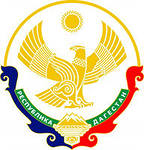 РОССИЙСКАЯ ФЕДЕРАЦИЯ368607, Республика Дагестан, Дербентский район, село Сабнова,  улица Школьная, 4, +79288374629, mkousoshsabnova@yandex.ru, https://sabna.dagestanschool.ru/Муниципальное казенное общеобразовательное учреждение  «Сабнавинская средняя общеобразовательная школа им. Умаханова М-С.И.»ПРИКАЗот 30.08.2021г.	                               №118-2    Приказ о создании рабочей группы по разработке и внедрению примерной программы воспитания и календарного плана воспитательной работы в учебно- воспитательный процесс МБОУ «Сабнавинская СОШ»  с. Сабнова, Дербентского района, Республики Дагестан.Во исполнение Федерального закона от 31.07.2020 № 304-ФЗ «О внесении изменений в Федеральный закон «Об образовании в Российской Федерации» по вопросам воспитания обучающихся» с 2021 года в состав основных образовательных программ школы должны входить рабочая программа воспитания и календарный план воспитательной работы.                                                         ПРИКАЗЫВАЮ:1.Создать рабочую группу по написанию примерной программы воспитания:Кирхляров Я.З. - заместитель директора УВР;Фарманов Н.З.- заместитель директора по ВР;Гаджимирзоев К.М.- заместитель директора по начальным классам;Алиева С.Н.- руководитель МО классных руководителей 1-11 классов;Гасанова Д.Г. - старшая вожатая;Османов М.У.- педагог- психолог;Мирзоев С.М.- социальный педагог;Агарзаев М.Б.- председатель общешкольного родительского комитета;Байрамова Л.- лидер школьного Совета старшеклассников;2. Заместителю директора по ВР Фарманову Н.З. составить Дорожную карту и план по реализации Дорожной карты по разработке и внедрению рабочей программы воспитания и календарного плана воспитательной работы.3. Разместить на сайте школы изменения, внесенные в ООП НОО, ООО, календарный план воспитательной работы на 2021-2022 учебный год;4. Контроль за исполнением данного приказа оставляю за собой.Директор МБОУ	     /Османов В.М./«Сабнавинская СОШ» С приказом ознакомлены:	Кирхляров Я.З.	Фарманов Н.З.                                                                          Гаджимирзоев К.М.                                                                          Алиева С.Н.	Гасанова Д.Г.	Османов М.У.	Мирзоев С.М.	Агарзаев М.Б.№МероприятиеСрокиОтветственный1Ознакомление педагогического коллектива с Федеральным законом от 31.07.2020 № 304 – ФЗ «О внесении изменений в Федеральный закон «Об образовании в Российской Федерации» по вопросам воспитания30.08.2021Директор школы Османов В.М.2Создание рабочей группы по работе над проектом программы воспитания. Изучение состояния воспитательного процесса в школе.       До 20.05.2021Директор школы Османов В.М.3Разработка программы и календарного планавоспитательной работы по модулямДо 01.09.2021Заместитель директора ВР4Обсуждение проекта программывоспитания на педагогическом совете30.08.2021Заместитель директора ВР5Обсуждение проекта программывоспитания на общешкольномродительском собрании02.09.2021Заместитель директора ВР,Председательобщешкольногородительскогокомитета6Обсуждение проекта программывоспитания с СоветомстаршеклассниковДо 02.09.2021старшая вожатая, лидер школьного Совета старшеклассников7Корректировка проекта в соответствиис решениями Советастаршеклассников и общешкольногородительского собранияДо 03.09.2021Заместитель директора ВР8Разработка локальных актов,регламентирующих деятельностьМБОУ «СабнавинскаяСОШ»пореализации программы воспитанияДо 03.09.2021Заместитель директора ВР9Внесение программы воспитания в состав ООП НОО, ООО, СООДо 01.09.2021Заместитель директора по ВР